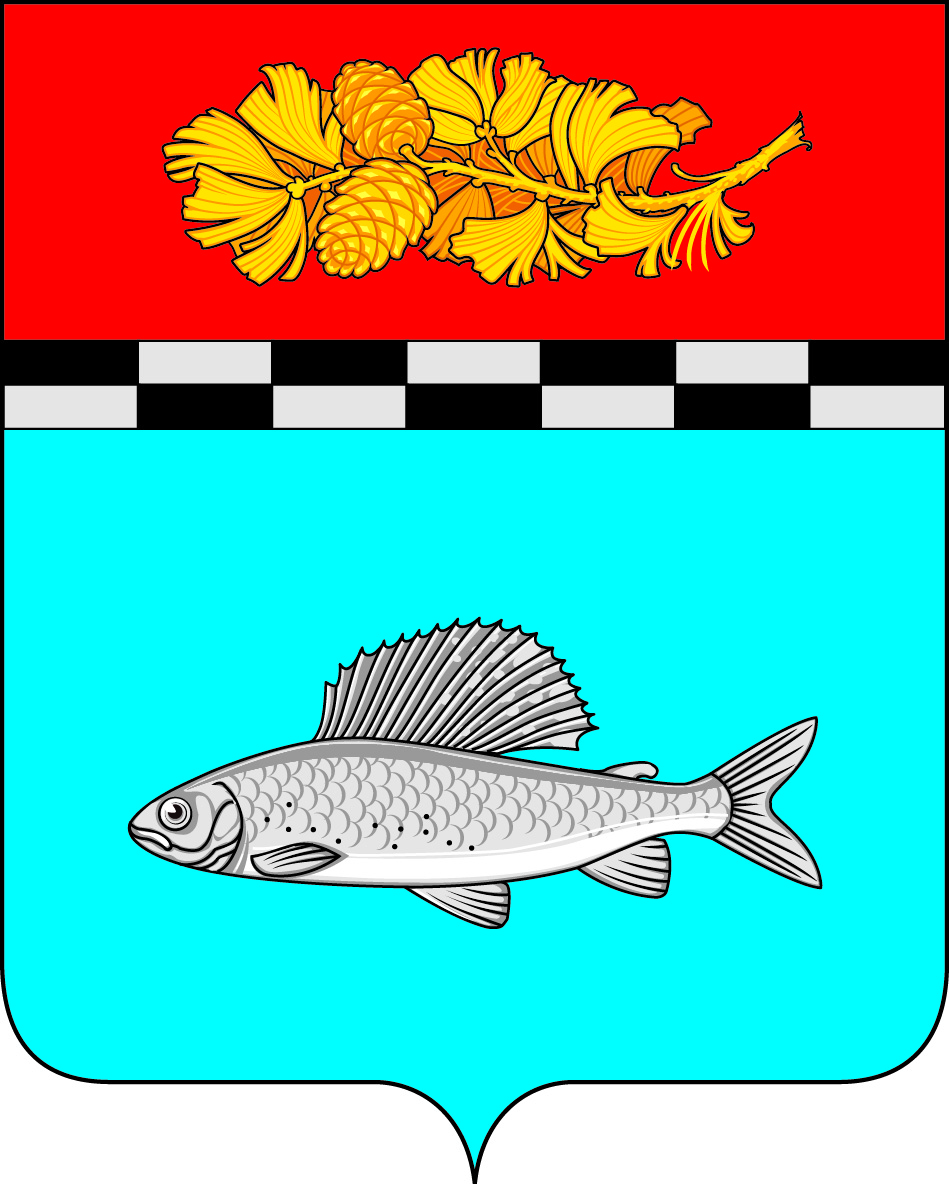 АДМИНИСТРАЦИЯ УЛЬКАНСКОГО ГОРОДСКОГО ПОСЕЛЕНИЯКАЗАЧИНСКО-ЛЕНСКОГО МУНИЦИПАЛЬНОГО РАЙОНАИРКУТСКОЙ ОБЛАСТИПОСТАНОВЛЕНИЕ11 декабря  2020 г.                                                                                                                    № 363п. УльканОб установлении на территории Ульканского городского поселения  Казачинско-Ленского муниципального района Иркутской области особого противопожарного режимаВ связи с увеличением с начала 2020 года на территории Ульканского городского поселения  количества пожаров, резким увеличением количества погибших при пожарах, пожаром, произошедшим 11 декабря 2020 года, при котором погиб 1 человек,  в соответствии с Федеральным законом  от 21 декабря 1994 года № 69- ФЗ «О пожарной безопасности»,  Федеральным законом  от 6 октября 2003 года № 131-ФЗ «Об общих принципах организации местного   самоуправления в Российской Федерации», руководствуясь статьями 7, 51  Устава Ульканского городского поселения Казачинско-Ленского муниципального района Иркутской области», администрация Ульканского городского поселения:ПОСТАНОВЛЯЕТ:1. Установить на территории Ульканского городского поселения Казачинско-Ленского муниципального района Иркутской области с 08:00 ч. 11 декабря  2020 года по 08:00 ч. 11 января 2021 года особый противопожарный режим.2. Задействовать группу профилактики по противопожарной безопасности на территории Ульканского городского поселения Казачинско-Ленского муниципального района Иркутской области.    3.  Организовать информирование населения Ульканского городского поселения, о профилактических мероприятиях по мерам пожарной безопасности, в том числе через средства массовой информации. 4. Главному специалисту администрации Ульканского городского поселения по ГО и ЧС:- провести проверку состояния наружного противопожарного водоснабжения;5. Усилить контроль за соблюдением особого противопожарного режима.6. Контроль за выполнением настоящего постановления оставляю за собой.             7. Настоящее постановление опубликовать в газете «Родник »   и разместить на сайте Ульканского городского поселения.Глава Ульканскогогородского поселения                                                                                              А.Н. Никищенко